Mad Lib Wedding Advice for the Happy Couple!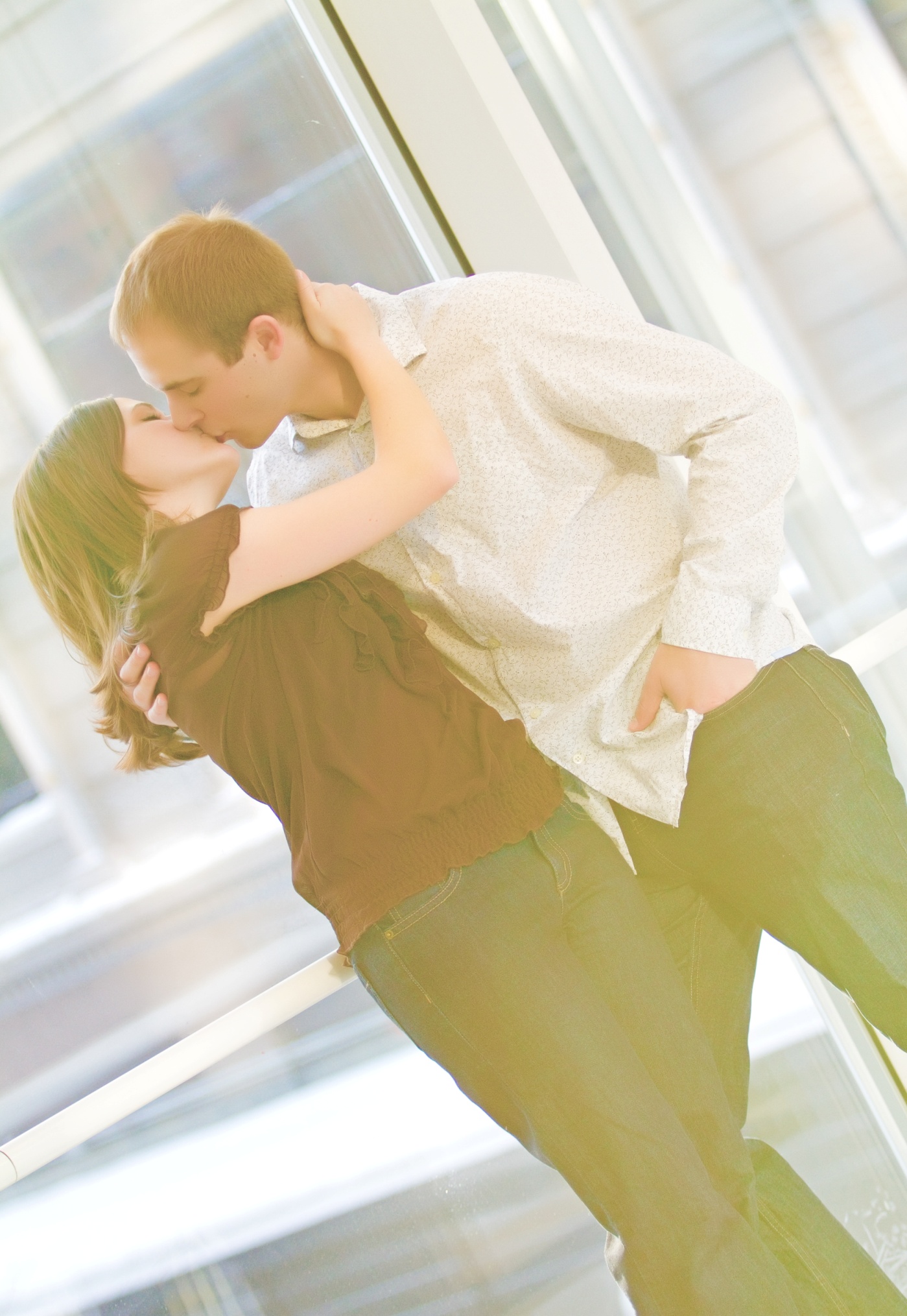 We are ______________________ for Stephanie and Ken. They are the most ______________________ _____________________________ and we wish them nothing less than ______________________  ______________________ for the rest of their lives together. My best advice? Don’t forget to ____________________ before you ___________________   and ______________________ after the ______________________. Ken should always ______________________ Stephanie’s ______________________ and Stephanie should always ________________________ Ken’s ________________________.. We wish you ___________________ years of happiness and _______________________ ________________________!!Submitted by ______________________ and ______________________ on June 18th, 2015. Please fold & put into the Mad Lib Mailbox on the guestbook table!